fazal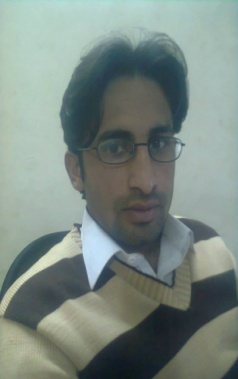 fazal.343290@2freemail.com  WORK HISTORY	Organization         Cavalary Builders Systems (pvt) Ltd Islamabad Position                 Electrical Supervisor  Project                   E-47 (Govt Degree College Jowar Bunir) Duration                April 2011 TO March 2012 Organization         Pakistan Locomotive Factory Risalpur Position                 Electrical Power (Training) Duration                15 June 2011 TO 12 Sep 2011 Organization         SFT Assosiate  (pvt) Ltd islamabadPosition                    Admin AssistantDuration                   May 2012 To Jan 2013Organization          Afghan  IPTV ( Pvt) Ltd Islamabadposition                   Technician (Electrical and Channel  Technician) Duration                  Jan 2013  TO  sep 2015EDUCATIONMatric       Govt High School  Saro Shah Mardan                                           Marks: 611/900 Grade: BDAE           Govt  PolyTechnic Institute Takht Mardan                                  Marks: 2427/3550 Grade: BB-Tech     Sarhad University Of Science & Information Technology        2.9  GPASkills And Languages Ms Office, InternetReport Writing SkillPashto Spoken and Written.Urdu Spoken And Written.English Spoken and Written